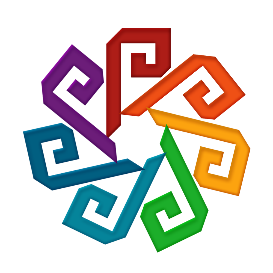 VI Международный фестиваль-конкурс вокально-хореографического, театрально-художественного и инструментального творчества «КАЛЕЙДОСКОП ТАЛАНТОВ»Итоги номинации «Народные (клавишно-духовые) инструменты»VI Международный фестиваль-конкурс вокально-хореографического, театрально-художественного и инструментального творчества «КАЛЕЙДОСКОП ТАЛАНТОВ»Итоги номинации «Народные (клавишно-духовые) инструменты»VI Международный фестиваль-конкурс вокально-хореографического, театрально-художественного и инструментального творчества «КАЛЕЙДОСКОП ТАЛАНТОВ»Итоги номинации «Народные (клавишно-духовые) инструменты»VI Международный фестиваль-конкурс вокально-хореографического, театрально-художественного и инструментального творчества «КАЛЕЙДОСКОП ТАЛАНТОВ»Итоги номинации «Народные (клавишно-духовые) инструменты»№ФИОПрограммаРуководительУчреждениеВид диплома1 возрастная категория (4-5 лет)Инструмент: АккордеонФорма: Соло1 возрастная категория (4-5 лет)Инструмент: АккордеонФорма: Соло1 возрастная категория (4-5 лет)Инструмент: АккордеонФорма: Соло1 возрастная категория (4-5 лет)Инструмент: АккордеонФорма: Соло1 возрастная категория (4-5 лет)Инструмент: АккордеонФорма: Соло1 возрастная категория (4-5 лет)Инструмент: АккордеонФорма: СолоЯманов Савелий Николаевич- Украинская народная песня «Весёлые гуси»- «Маленькая полька», Д. КабалевскийЯковенко Любовь АдольфовнаМБУДО «Чебоксарская детская школа искусств №4»ЛАУРЕАТ II СТЕПЕНИ2 возрастная категория (6-7 лет)Инструмент: БаянФорма: Соло2 возрастная категория (6-7 лет)Инструмент: БаянФорма: Соло2 возрастная категория (6-7 лет)Инструмент: БаянФорма: Соло2 возрастная категория (6-7 лет)Инструмент: БаянФорма: Соло2 возрастная категория (6-7 лет)Инструмент: БаянФорма: Соло2 возрастная категория (6-7 лет)Инструмент: БаянФорма: СолоОрлов Степан Андреевич- Русская народная песня «Как под горкой под горой», обр. А. Сударикова,- «Утро», Р. БажилинШевченко Юлия СергеевнаМуниципальное бюджетное учреждение дополнительного образования «Детская школа искусств п. Борисоглебский»МБУДО «Детская школа искусств п. Борисоглебский»ДИПЛОМАНТ I СТЕПЕНИ3 возрастная категория (8-9 лет)Инструмент: БаянФорма: Соло3 возрастная категория (8-9 лет)Инструмент: БаянФорма: Соло3 возрастная категория (8-9 лет)Инструмент: БаянФорма: Соло3 возрастная категория (8-9 лет)Инструмент: БаянФорма: Соло3 возрастная категория (8-9 лет)Инструмент: БаянФорма: Соло3 возрастная категория (8-9 лет)Инструмент: БаянФорма: СолоВоеводкин Данил Вениаминович- «Барыня» обр. А. Сударикова,- Вариации на украинскую народную тему, А. ИванькоПостникова Людмила ГригорьевнаМБУ ДО «ДМШ №3 им. Н.И. Привалова» г. Нижний ТагилЛАУРЕАТ II СТЕПЕНИКазаков Михаил- «Сарабанда», А. Корелли- «Тирольская полька», С. БланкКошкин Александр ВладимировичМБУДО «Руэмская ДШИ» Республика Марий ЭлЛАУРЕАТ I СТЕПЕНИКороткина Софья Максимовна- Русская народная песня «Я на горку шла», обр. А. Иванова- «Утро», Р. БажилинШевченко Юлия СергеевнаМуниципальное бюджетное учреждение дополнительного образования «Детская школа искусств п. Борисоглебский»МБУДО «Детская школа искусств п. Борисоглебский»ЛАУРЕАТ III СТЕПЕНИКрестников Михаил Юрьевич- Русская народная песня «Как под горкой под горой», обр. А. Сударикова- «Этюд» C-Dur, Г. ВольфартШевченко Юлия СергеевнаМуниципальное бюджетное учреждение дополнительного образования «Детская школа искусств п. Борисоглебский»МБУДО «Детская школа искусств п. Борисоглебский»ЛАУРЕАТ II СТЕПЕНИМугинов Тимур Салаватович- «Детский вальс» В. Елецкий- Вариации на тему русской народной песни «Не летай, соловей» обр. В. КравченкоПостникова Людмила ГригорьевнаМБУ ДО «ДМШ №3 им. Н.И. Привалова» г. Нижний ТагилЛАУРЕАТ II СТЕПЕНИТеркин Денис Сергеевич- «Маленькая полька», Д. Кабалевский- Русская народная песня «Во саду ли, в огороде»,обр. Аз. ИвановаКуратов Виктор КузьмичМБУДО«Детская музыкальная школа № 12»ДИПЛОМАНТ I СТЕПЕНИТрофимов Иван Дмитриевич- «Добрый жук»- Русская народная песня «Метёлки»Смирнова Маргарита ПавловнаМуниципальное бюджетное учреждение дополнительного образования «Детская музыкальная школа» г. Новочебоксарска Чувашской РеспубликиЛАУРЕАТ II СТЕПЕНИ3 возрастная категория (8-9 лет)Инструмент: ГармоньФорма: Соло3 возрастная категория (8-9 лет)Инструмент: ГармоньФорма: Соло3 возрастная категория (8-9 лет)Инструмент: ГармоньФорма: Соло3 возрастная категория (8-9 лет)Инструмент: ГармоньФорма: Соло3 возрастная категория (8-9 лет)Инструмент: ГармоньФорма: Соло3 возрастная категория (8-9 лет)Инструмент: ГармоньФорма: СолоКраснов Александр Сергеевич- Русская народная песня «Перевоз Дуня держала»- Чувашский танец «Линка-линка» в обработке Ф.ПавловаКраснов Сергей ВладимировичМБУДО «Яльчикская детская школа искусств Яльчикского района Чувашской Республики»ЛАУРЕАТ III СТЕПЕНИ3 возрастная категория (8-9 лет)Инструмент: АккордеонФорма: Соло3 возрастная категория (8-9 лет)Инструмент: АккордеонФорма: Соло3 возрастная категория (8-9 лет)Инструмент: АккордеонФорма: Соло3 возрастная категория (8-9 лет)Инструмент: АккордеонФорма: Соло3 возрастная категория (8-9 лет)Инструмент: АккордеонФорма: Соло3 возрастная категория (8-9 лет)Инструмент: АккордеонФорма: СолоЛычев Егор Алексеевич- «Трепак» А. Рубинштейн- Русская народная песня «Вдоль да по речке» обработка В. ЛушниковаЛушина Ирина АксентьевнаМБУ ДО ЧДМШ №2 им. В.П. ВоробьеваДИПЛОМАНТ I СТЕПЕНИПерин Степан Дмитриевич- «Чижик-Пыжик», народная песня в обработке М. Товпеко- «Хитрая лиса» из Маленькой сюиты по мотивам сказки «Золотой цыпленок», Р. БажилинБелова Ирина ВитальевнаМБОУДО «Детская музыкальная школа» г. Новочебоксарска Чувашской РеспубликиЛАУРЕАТ II СТЕПЕНИ4 возрастная категория (10-11 лет)Инструмент: БаянФорма: Соло4 возрастная категория (10-11 лет)Инструмент: БаянФорма: Соло4 возрастная категория (10-11 лет)Инструмент: БаянФорма: Соло4 возрастная категория (10-11 лет)Инструмент: БаянФорма: Соло4 возрастная категория (10-11 лет)Инструмент: БаянФорма: Соло4 возрастная категория (10-11 лет)Инструмент: БаянФорма: СолоГафиятуллин Артур Рашидович- «Русский танец», Н. Чайкин- «Кил иркэм инде», А. СафинКириллов Владимир НиколаевичМуниципальное бюджетное учреждение дополнительного образования «Детская музыкальная школа имени народного артиста СССР Максима Дормидонтовича Михайлова»города Канаш Чувашской РеспубликиЛАУРЕАТ III СТЕПЕНИЖелудков Дмитрий Владимирович- Чешская народная прибаутка «Жучка и кот», А. Судариков- «Полька», Аз. ИвановПерова Марина ВитальевнаМБОУ ДО «Маринско-Посадская ДШИ» Мариинско-Посадского района ЧРДИПЛОМАНТ I СТЕПЕНИИлларионовДаниил Святославович- Русская народная песня «Верный наш колодец»- «Метелица», Ю. ГавриловВершкова Светлана ПавловнаМуниципальное бюджетное образовательное учреждение дополнительного образования «Детская школа искусств» г. Новочебоксарска Чувашской республики (Детскаяшкола искусств)ЛАУРЕАТ I СТЕПЕНИКоваленко Виктор Александрович- «Полифоническая миниатюра № 2», Д. Самойлов- Русская народная песня «Я на горку шла» обр. В. БухвостоваГромкова Любовь ЮрьевнаМБУДО«Детская музыкальная школа № 12»ЛАУРЕАТ III СТЕПЕНИМаркин Василий Николаевич- Менуэт Соль мажор из нотной тетради Анны Магдалены Бах, И.С. Бах- «Мишка с куклой танцуют полечку», М. Качурбина обработка А. КрупинаСтрукова Светлана ВалентиновнаМуниципальное автономное учреждение дополнительного образования «Детская школа искусств №1» г. Шумерля Чувашской РеспубликиЛАУРЕАТ I СТЕПЕНИМарлынов Кирилл Федорович- «Хорал», Г. Беляев- Финский народный танец «Полкис», обр. М. ДвилянскогоБезденежных Татьяна НиколаевнаМБУДО «Чебоксарская детская музыкальная школа № 4 им. В.А. и Д.С. Ходяшевых»ЛАУРЕАТ II СТЕПЕНИПолянский Данил Андреевич- «Хоровод», В. Бухвостов- «Переборы», В. БухвостовШильникова Наталья ВасильевнаГосударственное бюджетное учреждение дополнительного образования «Детская школа искусств с. Ивантеевка» Саратовской областиДИПЛОМАНТ I СТЕПЕНИПронюшкин Владислав Михайлович- «Ял мучаште» (В конце деревни)», Д. Кульшетов- «Кадриль», А. ДоренскийМетелкина София ИгнатьевнаГБОУ Республика Марий Эл «Школа-интернат г. Козьмодемьянска «Дарование»ЛАУРЕАТ I СТЕПЕНИСечин Иван Алексеевич- «Микки-Маус», М. Шмитц- «Французская открытка», В. БакановМитина Ольга ВасильевнаГосударственное бюджетное учреждение дополнительного образования «Детская школа искусств с.Ивантеевка» Саратовской областиДИПЛОМАНТ I СТЕПЕНИСуриков Виктор Русланович- «Этюд», Г. Беренс- «Во саду ли, в огороде», обработка Аз. ИвановаКороткова Татьяна АнатольевнаМБУДО «Школа искусств поселка Новые Лапсары города Чебоксары»ДИПЛОМАНТ II СТЕПЕНИТурханов Михаил Константинович- «Хорал», И.С. Бах- «Колобок», Ю. ГавриловЕршов Александр Григорьевич«Чебоксарская детская музыкальная школа №5 им. Ф.М. Лукина»ЛАУРЕАТ II СТЕПЕНИЮркин Владимир Евгеньевич- «Вальс», В. Иванов- «Микки-маус», М. ШмитцКошкин Александр ВладимировичМБУДО «Руэмская ДШИ» Республика Марий ЭлЛАУРЕАТ III СТЕПЕНИЯньшин Андрей Петрович- «Не кукуй, кукушечка», Е. Дербенко- Русская народная песня«А я по лугу», обр. Б. СамойленкоМитина Ольга ВасильевнаГосударственное бюджетное учреждение дополнительного образования «Детская школа искусств с. Ивантеевка» Саратовской областиДИПЛОМАНТ II СТЕПЕНИ4 возрастная категория (10-11 лет)Инструмент: АккордеонФорма: Соло4 возрастная категория (10-11 лет)Инструмент: АккордеонФорма: Соло4 возрастная категория (10-11 лет)Инструмент: АккордеонФорма: Соло4 возрастная категория (10-11 лет)Инструмент: АккордеонФорма: Соло4 возрастная категория (10-11 лет)Инструмент: АккордеонФорма: Соло4 возрастная категория (10-11 лет)Инструмент: АккордеонФорма: СолоАсапов Артем Витальевич- «Русское танго», Г. Беляев- «Погоня», Я. ФренкельМетелкина  София ИгнатьевнаГБОУ Республика Марий Эл «Школа-интернат г. Козьмодемьянска «Дарование»ДИПЛОМАНТ I СТЕПЕНИБурнаев Иван Дмитриевич- «У меня зазвонил телефон», Е. Дербенко- Русская народная песня «Ходила младешенька», обр. М. ТовпекоТрубачева Надежда ВадимовнаМуниципальное бюджетное учреждение дополнительного образования «Алатырская детская школа искусств»ЛАУРЕАТ III СТЕПЕНИДанилов Матвей Олегович- «Менуэт», Й. Гайдн- Украинский народный танец  «Бульба», обработка В. ЕфимоваФилатова Галина МихайловнаМуниципальное бюджетное учреждение дополнительного образования «Детская школа искусств» с. Александровское Томская областьДИПЛОМАНТ II СТЕПЕНИИванов Дмитрий Михайлович- «Старинный танец», Р. Бажилин- Русская народная песня «Частушка»Брюханова Екатерина ВладимировнаМБУДО «Чебоксарская детская школа искусств №1»ДИПЛОМАНТ I СТЕПЕНИКавкайкина Ксения Андреевна- «Пойду ль я, выйду ль я»- «Вальс»Годунова Вера ВалентиновнаМБУ ДО «Алтышевская ДМШ»ЛАУРЕАТ III СТЕПЕНИНазаров Михаил Дмитриевич- «Грустный клоун», С. Григорьев- «Чувашская гостевая», обр. С. ГригорьеваПавловская Валентина ВасильевнаМБОУДО «Урмарская ДШИ»ДИПЛОМАНТ I СТЕПЕНИНиколаев Андрей Олегович- «Гармонист играет твист», Е. Дербенко- «Еврейский свадебный танец», обр. В. ДенисоваБелова Ирина ВитальевнаМуниципальное бюджетное образовательное учреждение дополнительного образования «Детская музыкальная школа» г. Новочебоксарска Чувашской РеспубликиЛАУРЕАТ I СТЕПЕНИШироков Дмитрий Владимирович- «Прогулка», В. Пушкарёва- 2 части из детской сюиты: 1. «Менуэт», 2. «Догонялки», М. НизовНизов Михаил ЮрьевичМБУ ДО ДШИ р.п. ВоротынецЛАУРЕАТ II СТЕПЕНИ4 возрастная категория (10-11 лет)Форма: Дуэт4 возрастная категория (10-11 лет)Форма: Дуэт4 возрастная категория (10-11 лет)Форма: Дуэт4 возрастная категория (10-11 лет)Форма: Дуэт4 возрастная категория (10-11 лет)Форма: Дуэт4 возрастная категория (10-11 лет)Форма: ДуэтПронюшкин Владислав Михайлович,Максимов Дмитрий Сергеевич- Попурри на марийские темы в обр. С. Метелкиной, Д. Кульшетов- Песня гардемаринов из к/ф «Гардемарины , вперед!», В. ЛебедевМетелкина  София ИгнатьевнаГБОУ Республика Марий Эл «Школа-интернат г. Козьмодемьянска «Дарование»ЛАУРЕАТ III СТЕПЕНИ4 возрастная категория (10-11 лет)Форма: Трио4 возрастная категория (10-11 лет)Форма: Трио4 возрастная категория (10-11 лет)Форма: Трио4 возрастная категория (10-11 лет)Форма: Трио4 возрастная категория (10-11 лет)Форма: Трио4 возрастная категория (10-11 лет)Форма: ТриоТрио баянистов: Казаков Михаил, Юркин Владимир, Карачева Ольга- Русская народная песня «Со вьюном я хожу», обр. В. Грачева- «Марийский народный танец», обр. А. КошкинаКошкин Александр ВладимировичМБУДО «Руэмская ДШИ» Республика Марий ЭлЛАУРЕАТ III СТЕПЕНИ5 возрастная категория (12-13 лет)Инструмент: БаянФорма: Соло5 возрастная категория (12-13 лет)Инструмент: БаянФорма: Соло5 возрастная категория (12-13 лет)Инструмент: БаянФорма: Соло5 возрастная категория (12-13 лет)Инструмент: БаянФорма: Соло5 возрастная категория (12-13 лет)Инструмент: БаянФорма: Соло5 возрастная категория (12-13 лет)Инструмент: БаянФорма: СолоБагаутдинов Радмир Маратович- «Яшлек»- «Башкирский танец», обр. А. ШалаеваИхсанова Римма ГалиаскаровнаМБУ ДО «Уруссинская детская школа искусств»ЛАУРЕАТ III СТЕПЕНИКармалов Елисей Сергеевич- «Линкка – линкка», Ф. Павлов- Русская народная песня «Я на горку шла», обработка А. ШелепневаМакарова Наталья НиколаевнаМБУ ДО ЧДМШ №2 им. В.П, ВоробьеваЛАУРЕАТ II СТЕПЕНИЛысенко Максим Сергеевич- «Встреча с гармонью», Е. Дербенко- «Русский сувенир», С. БредисАкимова Людмила ВикторовнаМБОУДО «Детская школа искусств №1 им. Н.П. Ракова» г. КалугиЛАУРЕАТ II СТЕПЕНИНикитин Юрий Алексеевич- «Вышел Митя погулять» В. Воробьева, обработка В. Иванова- Кубанская строевая песня «Распрягайте хлопцы коней», обработка А. КорчевогоВершкова Светлана ПавловнаМуниципальное бюджетное образовательное учреждение дополнительного образования «Детская школа искусств» г. Новочебоксарска Чувашской республики (Детскаяшкола искусств)ЛАУРЕАТ I СТЕПЕНИСкладнов Данила Александрович- «Прелюдия до мажор», И.С. Бах- «Осенний сон», А. ДжойсФилатова Галина МихайловнаМуниципальное бюджетное учреждение дополнительного образования «Детская школа искусств» с. Александровское Томская областьДИПЛОМАНТ II СТЕПЕНИТеникова Юлия Александровна- «Французская открытка», В. Баканов- Русская народная песня «Выйду ль я на реченьку», обработка К. Головко Струкова Светлана ВалентиновнаМуниципальное автономное учреждение дополнительного образования «Детская школа искусств №1» г. Шумерля Чувашской РеспубликиЛАУРЕАТ I СТЕПЕНИТюпин Илья- «Во сыром бору тропина»- «Праздник на Молдованке»Акифьева Татьяна НиколаевнаМБУ ДО «Детская музыкальная школа» г. КнягининоДИПЛОМАНТ I СТЕПЕНИФедоров Иван Владимирович- Чувашская народная песня «Вышел Митя погулять», обработка С. Вершковой- «До упора», А. МузикиниГригорьева Татьяна МихайловнаМБУДО «Чебоксарская детская школа искусств №1»ЛАУРЕАТ II СТЕПЕНИТроицкий Александр Григорьевич- «Инвенция Фа», Т. Лундквист- «Тирольская полька», С. БланкГригорьева Татьяна МихайловнаМБУДО «Чебоксарская детская школа искусств №1»ЛАУРЕАТ I СТЕПЕНИ5 возрастная категория (12-13 лет)Инструмент: АккордеонФорма: Соло5 возрастная категория (12-13 лет)Инструмент: АккордеонФорма: Соло5 возрастная категория (12-13 лет)Инструмент: АккордеонФорма: Соло5 возрастная категория (12-13 лет)Инструмент: АккордеонФорма: Соло5 возрастная категория (12-13 лет)Инструмент: АккордеонФорма: Соло5 возрастная категория (12-13 лет)Инструмент: АккордеонФорма: СолоВолкова Вера Михайловна- «Французская открытка», В. Баканов- «Чувашская плясовая», обр. С. ГригорьеваТарасова Вероника ЮрьевнаМБУДО «Чебоксарская детская музыкальная школа № 3»ЛАУРЕАТ II СТЕПЕНИЕфремова Ксения Вигеновна- «Во горнице», В. Баканов- «Три поросенка», В. ЗавальныйГарькина Марина ЛьвовнаМуниципальное бюджетное учреждение дополнительного образования «Алатырская детская школа искусств»ЛАУРЕАТ III СТЕПЕНИФадеев Артем Дмитриевич- «Фуга», И. Пахельбель- «Маленькое рондо», М. Товпеко Вожжова Ольга ЮрьевнаМБУ ДО «ДШИ №47 имени  М.Ф. Мацулевич» г. НовокузнецкЛАУРЕАТ I СТЕПЕНИШебалин Данил Евгеньевич- «У Баха в Томаскирхе», В. Купревич - «Экспромт», Е. Дербенко Вожжова Ольга ЮрьевнаМБУ ДО «ДШИ №47 имени М.Ф. Мацулевич» г. НовокузнецкЛАУРЕАТ II СТЕПЕНИ5 возрастная категория (12-13 лет)Инструмент: БаянФорма: Дуэт5 возрастная категория (12-13 лет)Инструмент: БаянФорма: Дуэт5 возрастная категория (12-13 лет)Инструмент: БаянФорма: Дуэт5 возрастная категория (12-13 лет)Инструмент: БаянФорма: Дуэт5 возрастная категория (12-13 лет)Инструмент: БаянФорма: Дуэт5 возрастная категория (12-13 лет)Инструмент: БаянФорма: ДуэтСаляхутдинова Лейсан, Гадыршин Дамир- «Острый ритм», Е. Дербенко- «Марийская плясовая», В. АлексеевАрсаева Альбина АлександровнаМБУДО «Детская школа искусств п. Мари-Турек»ЛАУРЕАТ III СТЕПЕНИ5 возрастная категория (12-13 лет)Форма: Ансамбль5 возрастная категория (12-13 лет)Форма: Ансамбль5 возрастная категория (12-13 лет)Форма: Ансамбль5 возрастная категория (12-13 лет)Форма: Ансамбль5 возрастная категория (12-13 лет)Форма: Ансамбль5 возрастная категория (12-13 лет)Форма: АнсамбльАнсамбль «Гармошечка»- «Прелюдия», А. Коробейников- «Помидор», «Галоп» из балета «Чиполлино», К. ХачатурянЛарина Вероника Владимировна, Захарова Татьяна ЮрьевнаКонцертмейстер - Елгина Наталья ЮрьевнаМБУДО «Детская музыкальная школа №24» Кировского района г. КазаниЛАУРЕАТ II СТЕПЕНИ6 возрастная категория (14-15 лет)Инструмент: БаянФорма: Соло6 возрастная категория (14-15 лет)Инструмент: БаянФорма: Соло6 возрастная категория (14-15 лет)Инструмент: БаянФорма: Соло6 возрастная категория (14-15 лет)Инструмент: БаянФорма: Соло6 возрастная категория (14-15 лет)Инструмент: БаянФорма: Соло6 возрастная категория (14-15 лет)Инструмент: БаянФорма: СолоКулешов Илья Денисович- «Наигрыш», Беляев- «На карнавале», Куклин Дегтярева Елена АркадьевнаМБУ ДО «ДМШ №11 им. Б.А. Мокроусова» г. Нижний НовгородЛАУРЕАТ II СТЕПЕНИПальмова Ксения Димитриевна- «Соната №1» Часть 1, А. Прибылов- Вариации на тему русской народной песни «А я по лугу», Е. ДербенкоГригорьева Татьяна МихайловнаМБУДО «Чебоксарская детская школа искусств №1»ЛАУРЕАТ I СТЕПЕНИТрофимов Станислав Александрович- «Карело-финская полька» - «В лесу прифронтовом», М.БлантерЕвграфова Елена АлександровнаМуниципальное бюджетное образовательное учреждение дополнительного образования «Детская школа искусств» г. Новочебоксарска Чувашской РеспубликиЛАУРЕАТ III СТЕПЕНИУсенов Замир Сагнович- «Прелюдия и фуга ля минор», И.С. Бах- Русская народная песня «При тумане, при долине», обр. И. Матвеева Митина Ольга ВасильевнаГосударственное бюджетное учреждение дополнительного образования «Детская школа искусств с. Ивантеевка» Саратовской областиЛАУРЕАТ I СТЕПЕНИШалагинов Иван Владимирович- «У реки», Б. Карамышев- «Песенка крокодила Гены», В. Шаинский. обр. У. ЮтилыСмирнова Маргарита ПавловнаМуниципальное бюджетноеобразовательное учреждениедополнительного образования«Детская музыкальная школа»г. Новочебоксарска ЧувашскойРеспубликиЛАУРЕАТ II СТЕПЕНИ6 возрастная категория (14-15 лет)Инструмент: АккордеонФорма: Соло6 возрастная категория (14-15 лет)Инструмент: АккордеонФорма: Соло6 возрастная категория (14-15 лет)Инструмент: АккордеонФорма: Соло6 возрастная категория (14-15 лет)Инструмент: АккордеонФорма: Соло6 возрастная категория (14-15 лет)Инструмент: АккордеонФорма: Соло6 возрастная категория (14-15 лет)Инструмент: АккордеонФорма: СолоЖесткова Мария Сергеевна- Русская народная песня «Ах ты, зимушка-зима», обработка В. Накапкина- «Танцующий клоун», А. Кокорин Козьмина Елизавета ПавловнаМБУ ДО ДШИ «Форте»ЛАУРЕАТ I СТЕПЕНИЗубашевская Мария Михайловна- «Прелюдия» фа мажор, А. Коробейников- «Весёлые ритмы», С. Бредис Савинова Марина АнатольевнаМБОУДО «Детская музыкальная школа № 64»ЛАУРЕАТ III СТЕПЕНИМардзилович Илья Сергеевич- «Мелодия», К. Вебер- «Этюд», М. ДвилянскийАлимова Надежда ВячеславовнаГБУ ДО «ДШИ г. ПугачеваДИПЛОМАНТ III СТЕПЕНИМиннибаев Рустам Рахимович- «Органная прелюдия соль минор», И. Бах-  «Песенка о басе», Ю. БаурФилатова Галина МихайловнаМуниципальное бюджетное учреждение дополнительного образования «Детская школа искусств» с. Александровское Томская областьЛАУРЕАТ III СТЕПЕНИПлинин Александр Михайлович- «Прелюдия и фугетта», С. Циханов- «Марипозита», П. ФросиниВожжова Ольга ЮрьевнаМБУ ДО «ДШИ №47 имени М.Ф. Мацулевич» г. НовокузнецкЛАУРЕАТ I СТЕПЕНИ6 возрастная категория (14-15 лет)Инструмент: ГармоньФорма: Соло6 возрастная категория (14-15 лет)Инструмент: ГармоньФорма: Соло6 возрастная категория (14-15 лет)Инструмент: ГармоньФорма: Соло6 возрастная категория (14-15 лет)Инструмент: ГармоньФорма: Соло6 возрастная категория (14-15 лет)Инструмент: ГармоньФорма: Соло6 возрастная категория (14-15 лет)Инструмент: ГармоньФорма: СолоГорбунов Михаил Игоревич- «Полька»- «Школьный вальс»Тарасова Вероника ЮрьевнаМБУДО «ЧДМШ № 3»ЛАУРЕАТ III СТЕПЕНИ7 возрастная категория (16-17 лет)Инструмент: ГармоньФорма: Соло7 возрастная категория (16-17 лет)Инструмент: ГармоньФорма: Соло7 возрастная категория (16-17 лет)Инструмент: ГармоньФорма: Соло7 возрастная категория (16-17 лет)Инструмент: ГармоньФорма: Соло7 возрастная категория (16-17 лет)Инструмент: ГармоньФорма: Соло7 возрастная категория (16-17 лет)Инструмент: ГармоньФорма: СолоМихайлов Александр Алексеевич- «На сопках Маньчжурии», И. Шатров- «Куманечек, побывай у меня», Г. ТышкевичСергеева Елизавета ВладимировнаМБОУ ДО «Мариинско-Посадская детская школа искусств»ЛАУРЕАТ III СТЕПЕНИПрофессионалФорма: ДуэтПрофессионалФорма: ДуэтПрофессионалФорма: ДуэтПрофессионалФорма: ДуэтПрофессионалФорма: ДуэтПрофессионалФорма: ДуэтДуэт преподавателей: Перова Марина Витальевна, Мухина Ольга Геннадьевна- «Подмосковный хоровод», Л. Смеркалов- Русская народная песня «Ах, улица, улица широкая», В. БортнянковМБОУ ДО «Мариинско-Посадская ДШИ» Мариинско-Посадского района Чувашской РеспубликиЛАУРЕАТ I СТЕПЕНИУшакова Марина Васильевна, Куратов Виктор Кузьмич- Полька «Малышка», А. ди Лаззаро- «Дыхание моря» А. Корчевой МБУДО«Детская музыкальная школа № 12»ЛАУРЕАТ II СТЕПЕНИVI Международный фестиваль-конкурс вокально-хореографического, театрально-художественного и инструментального творчества «КАЛЕЙДОСКОП ТАЛАНТОВ»Итоги номинации «Народные (струнно-щипковые) инструменты»VI Международный фестиваль-конкурс вокально-хореографического, театрально-художественного и инструментального творчества «КАЛЕЙДОСКОП ТАЛАНТОВ»Итоги номинации «Народные (струнно-щипковые) инструменты»VI Международный фестиваль-конкурс вокально-хореографического, театрально-художественного и инструментального творчества «КАЛЕЙДОСКОП ТАЛАНТОВ»Итоги номинации «Народные (струнно-щипковые) инструменты»VI Международный фестиваль-конкурс вокально-хореографического, театрально-художественного и инструментального творчества «КАЛЕЙДОСКОП ТАЛАНТОВ»Итоги номинации «Народные (струнно-щипковые) инструменты»№ФИОПрограммаРуководительУчреждениеВид диплома2 возрастная категория (6-7 лет)Инструмент: ГитараФорма: Соло2 возрастная категория (6-7 лет)Инструмент: ГитараФорма: Соло2 возрастная категория (6-7 лет)Инструмент: ГитараФорма: Соло2 возрастная категория (6-7 лет)Инструмент: ГитараФорма: Соло2 возрастная категория (6-7 лет)Инструмент: ГитараФорма: Соло2 возрастная категория (6-7 лет)Инструмент: ГитараФорма: СолоГромов Михаил Алексеевич- «Порыв», В. Калинин- «Испанский танец», В. КозловМартынов Евгений ВалерьевичМБУ ДО «Чебоксарская детская музыкальная школа № 4 им. В.А. и Д.С. Ходяшевых»ЛАУРЕАТ III СТЕПЕНИКолотович Роман Евгеньевич- «Вальс», М. Каркасси- «Ах ты, зимушка-зима», обработка В. КоноваловаЗахарова Инна НиколаевнаЧДШИ №1ЛАУРЕАТ II СТЕПЕНИХлюпов Кирилл Алексеевич- «Вальс»- «Молитва»Петухов Юрий МихайловичМБУДО «Руамская детская школа искусств»ЛАУРЕАТ III СТЕПЕНИ2 возрастная категория (6-7 лет)Инструмент: ДомраФорма: Соло2 возрастная категория (6-7 лет)Инструмент: ДомраФорма: Соло2 возрастная категория (6-7 лет)Инструмент: ДомраФорма: Соло2 возрастная категория (6-7 лет)Инструмент: ДомраФорма: Соло2 возрастная категория (6-7 лет)Инструмент: ДомраФорма: Соло2 возрастная категория (6-7 лет)Инструмент: ДомраФорма: СолоИжбулатова Ангелина Викторовна- Русская народная песня «Во саду ли, в огороде», обработка В. Илюхина- «Танец», В. КотельниковОстанина Тамара Михайловна, Концертмейстер - Васильева Наталья НиколаевнаМБОУДО «Детская музыкальная школа № 64»ЛАУРЕАТ II СТЕПЕНИМухина Дарья Михайловна- «Канцона», Ф. де Милано- Русская народная песня «Вдоль да по речке», обр. Ю. ДавидовичаШиркова Ирина Юрьевна, Концертмейстер – Николаева Ольга СергеевнаМуниципальное бюджетное учреждение дополнительного образования «Чебоксарская детская музыкальная школа № 4 им. В.А. и Д.С. Ходяшевых»,г. Чебоксары, Чувашская РеспубликаЛАУРЕАТ I СТЕПЕНИНиколаев Илья Сергеевич- «Андантино», Ф. Карулли- Русская народная песня «Ах, вы сени, мои сени», обр. Ю. СоловьеваШиркова Ирина Юрьевна, Концертмейстер – Николаева Ольга СергеевнаМуниципальное бюджетное учреждение дополнительного образования «Чебоксарская детская музыкальная школа № 4 им. В.А. и Д.С. Ходяшевых»,г. Чебоксары, Чувашская РеспубликаЛАУРЕАТ III СТЕПЕНИ2 возрастная категория (6-7 лет)Инструмент: БалалайкаФорма: Соло2 возрастная категория (6-7 лет)Инструмент: БалалайкаФорма: Соло2 возрастная категория (6-7 лет)Инструмент: БалалайкаФорма: Соло2 возрастная категория (6-7 лет)Инструмент: БалалайкаФорма: Соло2 возрастная категория (6-7 лет)Инструмент: БалалайкаФорма: Соло2 возрастная категория (6-7 лет)Инструмент: БалалайкаФорма: СолоМинева Олеся- «Часики», Е. Митенкова- Русская народная песня «Как со горки», обработка Е. АвксентьеваСергеева Ирина Владимировна,Концертмейстер - Зайдулина Наталья ВасильевнаМуниципальное бюджетное учреждение дополнительного образования «Детская музыкальная школа № 4» г. Старый ОсколЛАУРЕАТ II СТЕПЕНИ2 возрастная категория (6-7 лет)Инструмент: ГитараФорма: Трио2 возрастная категория (6-7 лет)Инструмент: ГитараФорма: Трио2 возрастная категория (6-7 лет)Инструмент: ГитараФорма: Трио2 возрастная категория (6-7 лет)Инструмент: ГитараФорма: Трио2 возрастная категория (6-7 лет)Инструмент: ГитараФорма: Трио2 возрастная категория (6-7 лет)Инструмент: ГитараФорма: ТриоГромов Михаил, Сергеева Ника, Шарапова Ксения- «Песенка кота Леопольда», Б. Савельев- «Песенка Чебурашки», В. ШаинскийМартынов Евгений ВалерьевичМБУ ДО «Чебоксарская детская музыкальная школа № 4 им. В.А. и Д.С. Ходяшевых»ЛАУРЕАТ II СТЕПЕНИ3 возрастная категория (8-9 лет)Инструмент: ГитараФорма: Соло3 возрастная категория (8-9 лет)Инструмент: ГитараФорма: Соло3 возрастная категория (8-9 лет)Инструмент: ГитараФорма: Соло3 возрастная категория (8-9 лет)Инструмент: ГитараФорма: Соло3 возрастная категория (8-9 лет)Инструмент: ГитараФорма: Соло3 возрастная категория (8-9 лет)Инструмент: ГитараФорма: СолоАлексеев Артемий Валерьевич- Аргентинское танго «Кумпарсита»- «Гранатовый напиток», Р. Ранехов (ред. Ю. Зырянова)Самылкин Андрей МихайловичМуниципальное бюджетное образовательное учреждение дополнительного образования «Детская музыкальная школа» г. Новочебоксарска Чувашской РеспубликиДИПЛОМАНТ I СТЕПЕНИГуськов Виктор Игоревич- Русская плясовая «Барыня», обр. В. Калинина- Русская народная песня «Ходила младешенька», обр. В. ЯшневаСамылкин Андрей МихайловичМуниципальное бюджетное образовательное учреждение дополнительного образования «Детская музыкальная школа» г. Новочебоксарска Чувашской РеспубликиДИПЛОМАНТ I СТЕПЕНИКамальтдинова Лейсан Алексеевна- Русская народная песня «Ходила младешенька», обр. В.Яшнева- «Ирландская мелодия», В. БаллетСамылкин Андрей МихайловичМуниципальное бюджетное образовательное учреждение дополнительного образования «Детская музыкальная школа» г. Новочебоксарска Чувашской РеспубликиДИПЛОМАНТ I СТЕПЕНИКудряшов Антон Альбертович- Русская народная песня «Во поле береза стояла», в обр. А. Иванова-Крамского- «Ноктюрн», В. КозловАпатина Анна ИгоревнаМБУДО «Чебоксарская детская музыкальная школа № 3»ЛАУРЕАТ I СТЕПЕНИМихайлова Дарья Максимовна- «К Элизе», Л. Ванн Бетховен- «Аллегро», М. ДжулианиЯрчеева Алина ГеннадьевнаМБУДО
«Ибресинская ДШИ»ДИПЛОМАНТ II СТЕПЕНИМясников Егор Николаевич- «Часы», В. Калинин- Русская народная песня «Во саду ли в огороде»Николаев Михаил ВалентиновичМБУДО
«Чебоксарская детская музыкальная школа №2 им. В.П. Воробьева»Садовин Сергей Михайлович- «Вальс»- «Этюд»Петухов Юрий МихайловичМБУДО «Руамская детская школа искусств»ДИПЛОМАНТ I СТЕПЕНИСеливанов Илья Валерьевич- «El Vito», Й. Ичханиан- «Марш королевского бутерброда», Е. ПопляноваКолодяжная Ираида ВасильевнаМуниципальное бюджетное образовательное учреждение дополнительного образования «Детская школа искусств» г. Новочебоксарска Чувашской РеспубликиЛАУРЕАТ III СТЕПЕНИСергеева Ника Александровна- «Зеленые рукава»- «Сицилиана», Ф. КаруллиМартынов Евгений ВалерьевичМБУ ДО «Чебоксарская детская музыкальная школа № 4 им. В.А. и Д.С. Ходяшевых»ДИПЛОМАНТ I СТЕПЕНИТимофеева Екатерина Алексеевна- «Аквариумные рыбки», О. Киселёв- «Вальс», Ф. КаруллиЯковлева Анна АнатольевнаМБУ ДО «Детская школа искусств им. А. М. Михайлова» пос. Опытный Цивильского районаДИПЛОМАНТ II СТЕПЕНИПороскун Семён Николаевич- «Анданте», И.С. Бах- «Русский напев», А. Иванов-КрамскойАпатина Анна ИгоревнаЧДМШ 3 г.ЧебоксарыЛАУРЕАТ III СТЕПЕНИ3 возрастная категория (8-9 лет)Инструмент: ДомраФорма: Соло3 возрастная категория (8-9 лет)Инструмент: ДомраФорма: Соло3 возрастная категория (8-9 лет)Инструмент: ДомраФорма: Соло3 возрастная категория (8-9 лет)Инструмент: ДомраФорма: Соло3 возрастная категория (8-9 лет)Инструмент: ДомраФорма: Соло3 возрастная категория (8-9 лет)Инструмент: ДомраФорма: СолоБолле Екатерина Эдуардовна- Украинская народная песня «Бандура», обр. В. Польдяева- «Догонялки», Н. СтародубцеваЧагина Наталья Анатольевна, Концертмейстер - Инкина Наталья НиколаевнаМБУ ДО«Детская школа искусств №1»ЛАУРЕАТ III СТЕПЕНИЗемлина Валерия Викторовна- «Менуэт», И. Бах- «На ранчо», Е. БаевСинявская Татьяна АнатольевнаГУДО ДШИ№1 г. Маркс ,Саратовская областьЛАУРЕАТ III СТЕПЕНИКондратьев Роман Сергеевич- «Аллегретто», М. Каркасси- «Марш дружбы», А. ЦыганковЯковлева Анна Анатольевна, Концертмейстер - Иванова Наталья НиколаевнаМБУ ДО «Детская школа искусств им. А. М. Михайлова» пос. Опытный Цивильского районаЛАУРЕАТ III СТЕПЕНИТимофеева Нина Анатольевна- «Соната», Д. Скарлатти- «Румба-шурумба», С. ФедоровШиркова Ирина Юрьевна, Концертмейстер – Паргеева Екатерина ВикторовнаМуниципальное бюджетное учреждение дополнительного образования «Чебоксарская детская музыкальная школа № 4 им. В.А. и Д.С. Ходяшевых»,г. Чебоксары, Чувашская РеспубликаЛАУРЕАТ II СТЕПЕНИЮнер Давуд Йылмазович- «Маленькая принцесса», Е. Дербенко- Украинская народная песня «Ой, да под вишнею», обр. Б Алексеева,переложение А. ЗвереваЛагунова Людмила ИвановнаМуниципальное бюджетное образовательное учреждение дополнительного образования «Детская музыкальная школа» г. Новочебоксарска Чувашской РеспубликиДИПЛОМАНТ I СТЕПЕНИ3 возрастная категория (8-9 лет)Инструмент: БалалайкаФорма: Соло3 возрастная категория (8-9 лет)Инструмент: БалалайкаФорма: Соло3 возрастная категория (8-9 лет)Инструмент: БалалайкаФорма: Соло3 возрастная категория (8-9 лет)Инструмент: БалалайкаФорма: Соло3 возрастная категория (8-9 лет)Инструмент: БалалайкаФорма: Соло3 возрастная категория (8-9 лет)Инструмент: БалалайкаФорма: СолоВанифатьева Александра Дмитриевна- «Танец утят», обр. Е. Курбатова- «Мороженое», А. ГрадецкийКошкина Татьяна Ивановна, Концертмейстер - Ефремова Екатерина ЕвгеньевнаМБУДО «Чебоксарская детская школа искусств №1»ЛАУРЕАТ II СТЕПЕНИВладимиров Кирилл Сергеевич- Русская народная песня «Во саду ли, в огороде», обработка А. Илюхина- «Танец», В. КотельниковКолодяжная Ираида Васильевна, Концертмейстер - Енцова Лилия ВитальевнаМуниципальное бюджетное образовательное учреждение дополнительного образования «Детская школа искусств» г. Новочебоксарска Чувашской РеспубликиЛАУРЕАТ III СТЕПЕНИДимитриев Илья Константинович- Чувашская народная песня «Если ходишь возле речки», обработка В. Алексеева- Русская народная песня «Во кузнице», обработка М. ТовпекоСемёнова Елена Александровна, Концертмейстер - Фёдорова Анна ЮрьевнаЧебоксарская детская музыкальная школа №2 имени В.П. ВоробьёваЛАУРЕАТ III СТЕПЕНИСеливанов Данил Алексеевич- «Галя по садочку ходила», обр. В.Глейхмана- «Песня старого извозчика», Н. БогословскийКошкина Татьяна Ивановна, Концертмейстер - Ефремова Екатерина ЕвгеньевнаМБУДО «Чебоксарская детская школа искусств №1»ЛАУРЕАТ II СТЕПЕНИ3 возрастная категория (8-9 лет)Инструмент: ГитараФорма: Дуэт3 возрастная категория (8-9 лет)Инструмент: ГитараФорма: Дуэт3 возрастная категория (8-9 лет)Инструмент: ГитараФорма: Дуэт3 возрастная категория (8-9 лет)Инструмент: ГитараФорма: Дуэт3 возрастная категория (8-9 лет)Инструмент: ГитараФорма: Дуэт3 возрастная категория (8-9 лет)Инструмент: ГитараФорма: Дуэт«Дуэт    Максимовых»Максимов Алексей Никитич, Максимов  Егор Никитич- «Мазурка для двух гитар», Ф. Таррега- «Он пират», К. БадельтЕгорова  Галина  ВитальевнаМБУ ДО «Чебоксарская детская музыкальная школа №3»ЛАУРЕАТ II СТЕПЕНИХлюпов Кирилл Алексеевич, Каненко Никита Андреевич- «Янка»- «Добрые старые времена»Петухов Юрий МихайловичМБУДО «Руамская детская школа искусств»ЛАУРЕАТ II СТЕПЕНИ3 возрастная категория (8-9 лет)Инструмент: БалалайкаФорма: Дуэт3 возрастная категория (8-9 лет)Инструмент: БалалайкаФорма: Дуэт3 возрастная категория (8-9 лет)Инструмент: БалалайкаФорма: Дуэт3 возрастная категория (8-9 лет)Инструмент: БалалайкаФорма: Дуэт3 возрастная категория (8-9 лет)Инструмент: БалалайкаФорма: Дуэт3 возрастная категория (8-9 лет)Инструмент: БалалайкаФорма: ДуэтВанифатьева Александра Дмитриевна, Селиванов Данил Алексеевич- «Старый автомобиль», Р. Петерсен- «Танец утят», обр. Е. КурбатоваКошкина Татьяна Ивановна, Концертмейстер - Ефремова Екатерина ЕвгеньевнаМБУДО «Чебоксарская детская школа искусств №1»ЛАУРЕАТ I СТЕПЕНИ3 возрастная категория (8-9 лет)Инструмент: ДомраФорма: Дуэт3 возрастная категория (8-9 лет)Инструмент: ДомраФорма: Дуэт3 возрастная категория (8-9 лет)Инструмент: ДомраФорма: Дуэт3 возрастная категория (8-9 лет)Инструмент: ДомраФорма: Дуэт3 возрастная категория (8-9 лет)Инструмент: ДомраФорма: Дуэт3 возрастная категория (8-9 лет)Инструмент: ДомраФорма: ДуэтБенгин Егор Николаевич, Зенков Александр Денисович- «Старинная французская песенка», П. Чайковский- Русская народная песня «Как под яблонькой»Синявский Александр АнатольевичГУДО ДШИ№1 г. Маркс, Саратовская областьЛАУРЕАТ III СТЕПЕНИ3 возрастная категория (8-9 лет)Инструмент: ГуслиФорма: Соло3 возрастная категория (8-9 лет)Инструмент: ГуслиФорма: Соло3 возрастная категория (8-9 лет)Инструмент: ГуслиФорма: Соло3 возрастная категория (8-9 лет)Инструмент: ГуслиФорма: Соло3 возрастная категория (8-9 лет)Инструмент: ГуслиФорма: Соло3 возрастная категория (8-9 лет)Инструмент: ГуслиФорма: СолоПетрова Евгения Андреевна- Украинская народная песня «Ой, под вишнею», обр. Т Баркановой- Русская народная песня «Во кузнице», обр. Н. ДьяченкоЛукина Мирослава Степановна, Концертмейстер - Кожанова Ирина РахимовнаМБУ ДО «Чебоксарская детская музыкальная школа № 4 им. В.А. и Д.С. Ходяшевых»ЛАУРЕАТ I СТЕПЕНИСмешанная возрастная категория (8-11 лет)Инструмент: БалалайкаФорма: ДуэтСмешанная возрастная категория (8-11 лет)Инструмент: БалалайкаФорма: ДуэтСмешанная возрастная категория (8-11 лет)Инструмент: БалалайкаФорма: ДуэтСмешанная возрастная категория (8-11 лет)Инструмент: БалалайкаФорма: ДуэтСмешанная возрастная категория (8-11 лет)Инструмент: БалалайкаФорма: ДуэтСмешанная возрастная категория (8-11 лет)Инструмент: БалалайкаФорма: ДуэтОтарбаев Темирхан Есимханович и Алдушкин Николай Павлович- Белорусская песня «Перепелочка», изложение А.Илюхина- Вариации на тему русской песни «Как со горки, со горы», «Как у наших у ворот», А.ИлюхинЯрчеева Алина ГеннадьевнаМБУДО
«Ибресинская ДШИ»ЛАУРЕАТ III СТЕПЕНИ4 возрастная категория (10-11 лет)Инструмент: ГитараФорма: Соло4 возрастная категория (10-11 лет)Инструмент: ГитараФорма: Соло4 возрастная категория (10-11 лет)Инструмент: ГитараФорма: Соло4 возрастная категория (10-11 лет)Инструмент: ГитараФорма: Соло4 возрастная категория (10-11 лет)Инструмент: ГитараФорма: Соло4 возрастная категория (10-11 лет)Инструмент: ГитараФорма: СолоГарипова Гульназ Айратовна- «Менуэт для сеньоры Марины», Никола Паганини-  «Солнышко зашло», Владимир БрандХайруллина Альбина АнсаровнаМАУ ДО «ДШИ МР Буздякский район РБ»ДИПЛОМАНТ I СТЕПЕНИИванов Егор Павлович- Русская народная песня «На горе-то калина», в обработке О. Зубченко- «Контрданс», М. КаркассиМакарова Татьяна ВасильевнаФилиал МБУ ДО «Бежаницкий ЦРТДиЮ» «Бежаницкая детская школа искусств»ЛАУРЕАТ III СТЕПЕНИКамальтдинов Данияр Константинович- «Дивертисмент», Бартоломе Калатаюд- Русская народная песня «Как ходил, гулял Ванюша», обр. С. КочетоваСамылкин Андрей МихайловичМуниципальное бюджетное образовательное учреждение дополнительного образования «Детская музыкальная школа» г. Новочебоксарска Чувашской РеспубликиДИПЛОМАНТ I СТЕПЕНИКуваев Андрей Денисович- Русская народная песня «Ах вы. сени, мои сени», обр. В. Калинина- «Маленький ковбой», А. ВиницкийСамылкин Андрей МихайловичМуниципальное бюджетное образовательное учреждение дополнительного образования «Детская музыкальная школа» г. Новочебоксарска Чувашской РеспубликиЛАУРЕАТ III СТЕПЕНИМаксимов Мирослав Александрович- Вальс «Адрианита», Х. Бускалья- «Маленький ковбой», А. ВиницкийКолодяжная Ираида ВасильевнаМуниципальное бюджетное образовательное учреждение дополнительного образования «Детская школа искусств» г. Новочебоксарска Чувашской РеспубликиЛАУРЕАТ III СТЕПЕНИОбшивалкина Виолетта Алексеевна- «Зарифа»- «Хабанера»Арисова А.А.Детская музыкальная школа НовочебоксарскаЛАУРЕАТ III СТЕПЕНИПолковникова Серафима Николаевна- «Мишель» Дж. Леннон, П. Маккартни- «Фандангильо» Б. КалатаудАрхипова Раиса НикандровнаМБУ ДО «Батыревская детская школа искусств»ДИПЛОМАНТ I СТЕПЕНИСеренков  Егор  Леонидович- «Маленький романс», Л. Валькер- «Розовый слон», А. ВиницкийТупикова Ирина АлександровнаМуниципальное бюджетное учреждение дополнительного образования «Алатырская детская школа искусств»,г. Алатырь, Чувашская РеспубликаЛАУРЕАТ II СТЕПЕНИСусликов Всеволод Николаевич- «Менуэт», И.С.Бах- Русская народная песня «Я на камушке сижу», в обр. А. Иванова-КрамскогоТомшина Юлия АлександровнаМуниципальное бюджетное учреждение дополнительного образования «Детская школа искусств №63»ДИПЛОМАНТ I СТЕПЕНИМаинский Михаил Викторович- Русская народная песня «Как на тоненький ледок», обработка А. Степанова- «Бабушкина шкатулка», А. ВинницкийАпатина Анна ИгоревнаМБУДО «Чебоксарская детская музыкальная школа №3»ДИПЛОМАНТ I СТЕПЕНИ4 возрастная категория (10-11 лет)Инструмент: ДомраФорма: Соло4 возрастная категория (10-11 лет)Инструмент: ДомраФорма: Соло4 возрастная категория (10-11 лет)Инструмент: ДомраФорма: Соло4 возрастная категория (10-11 лет)Инструмент: ДомраФорма: Соло4 возрастная категория (10-11 лет)Инструмент: ДомраФорма: Соло4 возрастная категория (10-11 лет)Инструмент: ДомраФорма: СолоБабурова Диана- Русская народная песня «Тонкая рябина», обр. О. Моисеевой- «Маленькая принцесса», Е. ДербенкоСеменова Алена Владимировна, Концертмейстер - Зубко Наталья ВладимировнаМБУДО «Детская школа искусств №5 г. Йошкар-Олы»ЛАУРЕАТ III СТЕПЕНИБурцева Арина Дмитриевна- «Лирический вальс», Ф. Васильев- «Черный кот», Ю. СаульскийВишневская Ирина ВладимировнаМБУДО «Чебоксарская детская школа искусств N4»ЛАУРЕАТ II СТЕПЕНИЕфимов Виталий Константинович- «Мазурка», А. Гречанинов- «Вдоль, да по речке», Ю. ДавидовичЯковлева Анна Анатольевна, Концертмейстер - Иванова Наталья НиколаевнаМБУ ДО «Детская школа искусств им. А. М. Михайлова» пос. Опытный Цивильского районаДИПЛОМАНТ I СТЕПЕНИКириллова Наталия Евгеньевна- «Концертино в стиле А. Вивальди», 1 часть, Фердинанд Кюхлер- Русская народная песня «Заставил меня муж парну банюшку топить», обработка Александра ШаловаЖмакина Инна АлександровнаЧебоксарская детская музыкальная школа №5 им. Ф.М.ЛукинаЛАУРЕАТ I СТЕПЕНИКожеваткина Варвара Николаевна- «Капризница», Т. Пивкина- Гопак из оперы «Сорочинская ярмарка», М. МусоргскийСуркова Юлия Алексеевна, Концертмейстер - Гуцало Анастасия АлександровнаМБУДО «ДШИ №1» г.СаранскДИПЛОМАНТ II СТЕПЕНИЛюбимов Николай Сергеевич- Вальс из оперы «Иван Сусанин», М. Глинка- «Светит месяц», В. АндреевДормидонтов Александр Викторович, Концертмейстер - Суняйкин Сергей ИвановичГородской дворец творчества детей и молодежи имени О.П. Табакова г. СаратоваЛАУРЕАТ I СТЕПЕНИПортнова Маргарита Андрияновна- «Простодушие», М. Глинка- «Марш» из к/ф «Жестокий романс», А. ПетровАндреева Алина ПетровнаМБУДО «Цивильская детская школа искусств» Цивильского района Чувашской РеспубликиЛАУРЕАТ III СТЕПЕНИТутаров Роман Николаевич- «Менуэт», Ж. Люлли- «Мотылёк и гусеница», Т. ПивкинаСуркова Юлия Алексеевна, Концертмейстер - Гуцало Анастасия АлександровнаМБУД «ДШИ №1» г.СаранскДИПЛОМАНТ I СТЕПЕНИ4 возрастная категория (10-11 лет)Инструмент: БалалайкаФорма: Соло4 возрастная категория (10-11 лет)Инструмент: БалалайкаФорма: Соло4 возрастная категория (10-11 лет)Инструмент: БалалайкаФорма: Соло4 возрастная категория (10-11 лет)Инструмент: БалалайкаФорма: Соло4 возрастная категория (10-11 лет)Инструмент: БалалайкаФорма: Соло4 возрастная категория (10-11 лет)Инструмент: БалалайкаФорма: СолоБычков Максим Алексеевич- Шуточная «Козел»- Украинская народная песня «Метелица», в обр. В. ЗахарьинаМажникова Ольга Александровна, Концертмейстер - Боровский Евгений ДенисовичМБУДО «Детская музыкальная школа № 14»ЛАУРЕАТ III СТЕПЕНИКрасева  Анна- «Этюд», М. Марутаев- «Клоуны», Д. КабалевскийЕмельшина Валентина ИвановнаМБУДО «ДШИ им .А.М. Михайлова» п. Опытный Цивильского района Чувашской РеспубликиДИПЛОМАНТ I СТЕПЕНИТарасова Ирина Дмитриевна- «Концертино»- «Импровизация»Фунт Татьяна ВикторовнаМБУДО ДМШ им. Э.С. Пастернак г. СевероморскЛАУРЕАТ I СТЕПЕНИЯковлев Владимир Владиславович- «Гопак» из оп. «Сорочинская ярмарка», М. Мусоргский, обр. А. Илюхина- «Полька», Н. БудашкинАндреева Алина ПетровнаМБУДО «Цивильская детская школа искусств» Цивильского района Чувашской РеспубликиДИПЛОМАНТ I СТЕПЕНИ4 возрастная категория (10-11 лет)Инструмент: ГуслиФорма: Соло4 возрастная категория (10-11 лет)Инструмент: ГуслиФорма: Соло4 возрастная категория (10-11 лет)Инструмент: ГуслиФорма: Соло4 возрастная категория (10-11 лет)Инструмент: ГуслиФорма: Соло4 возрастная категория (10-11 лет)Инструмент: ГуслиФорма: Соло4 возрастная категория (10-11 лет)Инструмент: ГуслиФорма: СолоКрасноглазова Елизавета Александровна- «Салым сола», А. Луппов- «Две словацкие песни», Э. СухонЭшметова Фелицата Якимовна, Концертмейстер - Ларкина И.О.МБУДО «Микряковская ДМШ им. В. Куприянова»ЛАУРЕАТ III СТЕПЕНИ5 возрастная категория (12-13 лет)Инструмент: ГитараФорма: Соло5 возрастная категория (12-13 лет)Инструмент: ГитараФорма: Соло5 возрастная категория (12-13 лет)Инструмент: ГитараФорма: Соло5 возрастная категория (12-13 лет)Инструмент: ГитараФорма: Соло5 возрастная категория (12-13 лет)Инструмент: ГитараФорма: Соло5 возрастная категория (12-13 лет)Инструмент: ГитараФорма: СолоАнтипин Антон Олегович- «Андантино», М. Каркасси- Русская народная песня «Степь да степь кругом»Николаев Михаил ВалентиновичМБУДО
«Чебоксарская детская музыкальная школа №2 им. В.П. Воробьева»ДИПЛОМАНТ I СТЕПЕНИИльин Юрий Михайлович- Русская народная песня «Коробейники», в обработке Е.Баева- «Этюд», М.ДжулианиМакарова Татьяна ВасильевнаФилиал МБУ ДО «Бежаницкий ЦРТДиЮ» «Бежаницкая детская школа искусств»ЛАУРЕАТ II СТЕПЕНИКузенков Егор Олегович- «Возвращение», О. Киселев- «Бабушкина шкатулка», А. ВинницкийМицкая Мария АлександровнаМБУ ДО ДШИ № 55ДИПЛОМАНТ I СТЕПЕНИМаксимов Дмитрий Сергеевич- «Маленькая пьеса», Н. Паганини- «Прибой», М. АлександроваЯрчеева Алина ГеннадьевнаМБУДО
«Ибресинская ДШИ»ДИПЛОМАНТ I СТЕПЕНИМартынов Руслан Шахаддинович- «Романс», Ю. Смирнов- «Рондо (До-мажор)», М. ДжульяниСтебаева Елена АлександровнаМБУ ДО ДШИ № 55ЛАУРЕАТ II СТЕПЕНИМягченкова Виталина Сергеевна- «Соната Ре мажор», «Аллегретто», Ф. Карулли- «Эль- Вито», Х. де АспиасуЧевпиленок Кристина НиколаевнаМБУДО «Детская школа искусств имени М.А. Балакирева» города СмоленскаДИПЛОМАНТ I СТЕПЕНИНечаева Диана Дмитриевна- «Менуэт», Х. Сагрерас- «Облако», Л. ИвановаЕланская Анастасия ЛеонидовнаМуниципальное бюджетное учреждение дополнительного образования«Николаевская ДШИ»ДИПЛОМАНТ III СТЕПЕНИСеменов Кристина Андреевна- «El Vito», Jose Azpiazu- «Карнавал», О. КопенковЛагунова Людмила ИвановнаМуниципальное бюджетное образовательное учреждение дополнительного образования «Детская музыкальная школа» г. Новочебоксарска Чувашской РеспубликиЛАУРЕАТ III СТЕПЕНИСосницкий Владислав Алексеевич- Русская народная песня «Я с комариком плясала», обр. А. Иванова-Крамского- «Прелюдия №4», Вила-Лобос Э.Ломакин Александр НиколаевичМуниципальное бюджетное учреждение дополнительного образования «Алатырская детская школа искусств»ЛАУРЕАТ III СТЕПЕНИФайзуллин Ринат Альфирович- Соната в 2х частях, М. Джулиани- «Синий платочек», Е. Петерсбурский обр. А.Г. МасумовМасумов Ариф ГуламовичМБУДО «ДМШ №6» г. СаратовЛАУРЕАТ I СТЕПЕНИ5 возрастная категория (12-13 лет)Инструмент: ДомраФорма: Соло5 возрастная категория (12-13 лет)Инструмент: ДомраФорма: Соло5 возрастная категория (12-13 лет)Инструмент: ДомраФорма: Соло5 возрастная категория (12-13 лет)Инструмент: ДомраФорма: Соло5 возрастная категория (12-13 лет)Инструмент: ДомраФорма: Соло5 возрастная категория (12-13 лет)Инструмент: ДомраФорма: СолоАнджан Дарья Андреевна- «Концертино в стиле Вивальди» 1 часть, Ф.Кюхлер- «Черный кот» Ю.Саульский, переложение для домры А.БайдаковаЧекменева Анастасия Васильевна, Концертмейстер - Фёдорова Елизавета АлександровнаМАУДО ДШИ им. Л.В. Собинова г. ЯрославльДИПЛОМАНТ I СТЕПЕНИАнтонова Алёна Адреевна- «Контрданс», Л. В. Бетховен- Русская народная песня «Ничто в полюшке не колышется», в обработке В. ЛаптеваАлексеева Светлана Михайловна, Концертмейстер - Ефремова Екатерина ЕвгеньевнаМБУДО «Чебоксарская детская школа искусств №1»ДИПЛОМАНТ I СТЕПЕНИАрутюнян Каро Арменакович- «Маленькая ночная серенада», В. Моцарт- «Бетута», обр. ОлейниковаСинявский Александр АнатольевичГУДО ДШИ№1 г. Маркс, Саратовская областьЛАУРЕАТ III СТЕПЕНИБогинская София Анатольевна- Русская народная песня «Уж ты, полё моё», в обр. В. Сапожникова- «Анастасия», Ст.Флаэрти/С.ФёдоровПавлова Надежда Валерьевна, Концертмейстер - Кузнецова Екатерина ВалерьевнаДМШ им. Д.Д. Шостаковича г.КалининградЛАУРЕАТ II СТЕПЕНИВетрова Дарья Дмитриевна- Русская народная песня «За окном черемуха колышется», в обр. В. Городовской- «Старинный гобелен», И. ТамаринСорочкина Марина ВикторовнаМуниципальное бюджетное учреждение дополнительного образования «Детская школа искусств города Костерево» Петушинского района Владимирской областиЛАУРЕАТ III СТЕПЕНИГаранина Анна Ильинична- «Рондо и сюита № 2, си-минор», И.С. Бах- «Хороши приокские закаты», Е. ДербенкоЗахарова Инна Николаевна, Концертмейстер - Буряченко Наталья АлексеевнаМБУДО «Чебоксарская детская школа искусств № 1»ДИПЛОМАНТ I СТЕПЕНИДаметкин Антон Александрович- «Концерт G-dur» 1 часть, А. Вивальди- «Еврейские мелодии», А. ЦыганковСинявский Александр АнатольевичГУДО ДШИ№1 г. Маркс, Саратовская областьЛАУРЕАТ III СТЕПЕНИЗемлина Диана Викторовна- «Романс без слов», Е. Меццекапо- «Гусляр и скоморох», А. ЦыганковСинявская Татьяна АнатольевнаГУДО ДШИ№1 г. Маркс, Саратовская областьЛАУРЕАТ III СТЕПЕНИИсакова Анастасия Денисовна- Концерт «Ля минор», Антонио Вивальди- «На Ярмарке» Из Сельской cюиты, Иосиф ТамаринЖмакина Инна Александровна, Концертмейстер - Ермолаева Татьяна БорисовнаЧебоксарская детская музыкальная школа №5 им. Ф.М.ЛукинаЛАУРЕАТ I СТЕПЕНИРожалин Арсений Александрович- «Маленькая соната» (3 части), И. Линике- Концертный наигрыш на тему русской народной песни «Вы послушайте, ребята», С. ФедоровЩекина Лариса Юрьевна, Концертмейстер - Бушуева Ольга ОлеговнаМБУДО «Детская музыкальная школа имени А.А. Касьянова», г. ЛысковоЛАУРЕАТ III СТЕПЕНИ5 возрастная категория (12-13 лет)Инструмент: БалалайкаФорма: Соло5 возрастная категория (12-13 лет)Инструмент: БалалайкаФорма: Соло5 возрастная категория (12-13 лет)Инструмент: БалалайкаФорма: Соло5 возрастная категория (12-13 лет)Инструмент: БалалайкаФорма: Соло5 возрастная категория (12-13 лет)Инструмент: БалалайкаФорма: Соло5 возрастная категория (12-13 лет)Инструмент: БалалайкаФорма: СолоСеливанов Роман Алексеевич- «Полонез №1», В. Андреев- «Эх, донские казаки», обр. А. ШаловаКошкина Татьяна Ивановна, Концертмейстер - Буряченко НатальяАлексеевнаМБУДО «Чебоксарская детская школа искусств №1»ЛАУРЕАТ II СТЕПЕНИСилантьев Дмитрий Михайлович- Украинская народная песня «И шумить и гуде»- Шуточная игровая «Козел»Емельшина Валентина ИвановнаМБУДО «ДШИ им. А.М. Михайлова» п. Опытный Цивильского района Чувашской РеспубликиДИПЛОМАНТ I СТЕПЕНИСкворцов Илья Викторович- «Лесной ручеёк», А. Зверев- Русская народная песня «Ах вы, сени», обработка В. КотельниковаОстанина Тамара Михайловна, Концертмейстер - Поспелова Анна НиколаевнаМБОУДО «Детская музыкальная школа № 64»ЛАУРЕАТ II СТЕПЕНИФедотова Александра- «Полонез», В. Моцарт- «Танец медвежат», Ю. ВиноградовЕмельшина Валентина ИвановнаМБУДО «ДШИ им. А.М. Михайлова» п. Опытный Цивильского района Чувашской РеспубликиЛАУРЕАТ III СТЕПЕНИ5 возрастная категория (12-13 лет)Инструмент: ГуслиФорма: Соло5 возрастная категория (12-13 лет)Инструмент: ГуслиФорма: Соло5 возрастная категория (12-13 лет)Инструмент: ГуслиФорма: Соло5 возрастная категория (12-13 лет)Инструмент: ГуслиФорма: Соло5 возрастная категория (12-13 лет)Инструмент: ГуслиФорма: Соло5 возрастная категория (12-13 лет)Инструмент: ГуслиФорма: СолоПерлова Лилия Романовна- «Волжская кадриль», В. Широков, переложение Т. Ягельдиной- «Танец», Ю. БурдаковСалянова Людмила ИзосимовнаМБУДО «Микряковская ДМШ им. В. Куприянова»ЛАУРЕАТ II СТЕПЕНИ5 возрастная категория (12-13 лет)Инструмент: ДомраФорма: Ансамбль5 возрастная категория (12-13 лет)Инструмент: ДомраФорма: Ансамбль5 возрастная категория (12-13 лет)Инструмент: ДомраФорма: Ансамбль5 возрастная категория (12-13 лет)Инструмент: ДомраФорма: Ансамбль5 возрастная категория (12-13 лет)Инструмент: ДомраФорма: Ансамбль5 возрастная категория (12-13 лет)Инструмент: ДомраФорма: АнсамбльАрутюнян Каро Арменакович, Арутюнян Луиза Арменаковна, Айталиф Павел Юрьевич, Ларион Полина Николаевна, Ларион Виктория Николаевна, Землина Диана Викторовна, Даметкин Антон Александрович- Фантазия на тему песен из к.-фильма «Два бойца», А. Шалов- «Колыбельная для ангела», Джон УильямсСинявский Александр Анатольевич,Синявская Татьяна АнатольевнаГУДО ДШИ№1 г. Маркс, Саратовская областьЛАУРЕАТ I СТЕПЕНИСмешанная возрастная категорияИнструмент: ГитараФорма: ДуэтСмешанная возрастная категорияИнструмент: ГитараФорма: ДуэтСмешанная возрастная категорияИнструмент: ГитараФорма: ДуэтСмешанная возрастная категорияИнструмент: ГитараФорма: ДуэтСмешанная возрастная категорияИнструмент: ГитараФорма: ДуэтСмешанная возрастная категорияИнструмент: ГитараФорма: ДуэтСеренков Егор Леонидович 11 лет,Бугаева  Ксения  Романовна  14 лет- «Фламинго», В. Ерзунов- «Милонга», О. КопенковТупикова  Ирина  АлександровнаМуниципальное бюджетное учреждение дополнительного образования «Алатырская детская школа искусств»,г. Алатырь, Чувашская РеспубликаЛАУРЕАТ II СТЕПЕНИ6 возрастная категория (14-15 лет)Инструмент: ГитараФорма: Соло6 возрастная категория (14-15 лет)Инструмент: ГитараФорма: Соло6 возрастная категория (14-15 лет)Инструмент: ГитараФорма: Соло6 возрастная категория (14-15 лет)Инструмент: ГитараФорма: Соло6 возрастная категория (14-15 лет)Инструмент: ГитараФорма: Соло6 возрастная категория (14-15 лет)Инструмент: ГитараФорма: СолоАндронов Кирилл Валерьевич- «Вальс для гитары и фортепиано», А. Иванов-Крамской- «Этюд e moll», М. КаркассиКоннова Елена Владимировна, Концертмейстер - Самородова Наталья ВладимировнаМБУ ДО ДШИ№8 Радуга г. СамараЛАУРЕАТ III СТЕПЕНИАрефьева Антонина Николаевна- «Прелюдия ре минор»- «Пегао»Родионова Лариса ВячеславовнаМБУ ДО «Алтышевская ДМШ» Алатырского района Чувашской РеспубликиЛАУРЕАТ II СТЕПЕНИПанкратов  Максим  Александрович- «Астурия», И. Альбенис- «Случилось  что-то  необычное  в  волшебном  лесу», А. ВиницкийТупикова  Ирина  АлександровнаМуниципальное бюджетное учреждение дополнительного образования «Алатырская детская школа искусств»,г. Алатырь, Чувашская РеспубликаЛАУРЕАТ III СТЕПЕНИРоманова Элина Сергеевна- «Элегия», А. Иванов-Крамской- «Соната до-мажор», А. ДиабеллиГалимова Анна НиколаевнаМБУ ДО «Детская школа искусств п. Юбилейный»ЛАУРЕАТ III СТЕПЕНИТурханов Артём Константинович- «Давай поговорим», В. Харисов- Фантазия на тему Цыганской народной песни «Мар Дяндя»Ершов Александр Григорьевич«Чебоксарская детская музыкальная школа №5 им. Ф.М. Лукина»ЛАУРЕАТ I СТЕПЕНИ6 возрастная категория (14-15 лет)Инструмент: ДомраФорма: Соло6 возрастная категория (14-15 лет)Инструмент: ДомраФорма: Соло6 возрастная категория (14-15 лет)Инструмент: ДомраФорма: Соло6 возрастная категория (14-15 лет)Инструмент: ДомраФорма: Соло6 возрастная категория (14-15 лет)Инструмент: ДомраФорма: Соло6 возрастная категория (14-15 лет)Инструмент: ДомраФорма: СолоВоробьев Макар Сергеевич- «Вокализ», С. Рахманинов- «Итальянский вальс», Е. ДербенкоСалтыкова Юлия Алексеевна, Концертмейстер - Евполаева Юлия АнатольевнаМуниципальное бюджетное учреждение дополнительного образования детская школа искусств «Форте» г. о. Тольятти(МБУ ДО ДШИ «Форте»)ЛАУРЕАТ III СТЕПЕНИИванова Анна Евгеньевна- «Интродукция и чардаш», А. Цыганков- «Македонское оро», С. ФедоровШиркова Ирина Юрьевна, Концертмейстер – Паргеева Екатерина ВикторовнаМуниципальное бюджетное учреждение дополнительного образования «Чебоксарская детская музыкальная школа № 4 им. В.А. и Д.С. Ходяшевых»ЛАУРЕАТ II СТЕПЕНИКонстантинов Артемий Андреевич- «Лебедушка», Г. Лебедев- Русская народная песня «Калинка»Михайлова Маргарита Павловна, Концертмейстер- Трифонова Ольга АлександровнаМБОУДО «Урмарская детская школа искусств» Урмарского района Чувашской РеспубликиДИПЛОМАНТ II СТЕПЕНИМелкова Софья Владимировна- Концерт Соль мажор, 1 часть, соч.34, О. Ридинг- Пастораль из музыки к повести А.С. Пушкина «Метель», Г. СвиридовРыбина Ольга Витальевна, Концертмейстер - Зубик Оксана ИвановнаГУДО ДШИ №1 г. Маркса Саратовской областиЛАУРЕАТ III СТЕПЕНИПотапова Алина Владиславовна- «Баллада для Аделины», П.Де Сенневиль- «Куманёк», П. ГерасимовОстанина Тамара Михайловна, Концертмейстер - Васильева Наталья НиколаевнаМБОУДО «Детская музыкальная школа № 64»ДИПЛОМАНТ I СТЕПЕНИУткина Елена Владимировна- «Orange blossom special», Е. Роуз-А. Цыганков- «Романс», Г. ВенявскийШиркова Ирина Юрьевна, Концертмейстер – Паргеева Екатерина ВикторовнаМуниципальное бюджетное учреждение дополнительного образования «Чебоксарская детская музыкальная школа № 4 им. В.А. и Д.С. Ходяшевых»,г. Чебоксары, Чувашская РеспубликаЛАУРЕАТ I СТЕПЕНИЧеснокова Ксения Сергеевна- Хабанера из оперы «Кармен», Ж. Бизе/П. Сарасате- Итальянская народная песня «Тиритомба», обр. А. ЦыганковаШиркова Ирина Юрьевна, Концертмейстер – Паргеева Екатерина ВикторовнаМуниципальное бюджетное учреждение дополнительного образования «Чебоксарская детская музыкальная школа № 4 им. В.А. и Д.С. Ходяшевых»,г. Чебоксары, Чувашская РеспубликаЛАУРЕАТ II СТЕПЕНИМаркова Александра Игоревна- Концерт соль минор, 1 часть  Н. Будашкин- Экспромт  М. БалакиревРеунова Наталья АлексеевнаМБУ ДО «ДМШ №5»ЛАУРЕАТ I СТЕПЕНИ6 возрастная категория (14-15 лет)Инструмент: ГуслиФорма: Соло6 возрастная категория (14-15 лет)Инструмент: ГуслиФорма: Соло6 возрастная категория (14-15 лет)Инструмент: ГуслиФорма: Соло6 возрастная категория (14-15 лет)Инструмент: ГуслиФорма: Соло6 возрастная категория (14-15 лет)Инструмент: ГуслиФорма: Соло6 возрастная категория (14-15 лет)Инструмент: ГуслиФорма: СолоСмирнова Мария Михайловна- «Старинная мелодия», С. Маков- Вариации на тему «Тустеп», В. Широков, переложение Т. ЯгельдинойСалянова Людмила ИзосимовнаМБУДО «Микряковская ДМШ им. В. Куприянова»ЛАУРЕАТ II СТЕПЕНИ6 возрастная категория (14-15 лет)Инструмент: ДомраФорма: Трио6 возрастная категория (14-15 лет)Инструмент: ДомраФорма: Трио6 возрастная категория (14-15 лет)Инструмент: ДомраФорма: Трио6 возрастная категория (14-15 лет)Инструмент: ДомраФорма: Трио6 возрастная категория (14-15 лет)Инструмент: ДомраФорма: Трио6 возрастная категория (14-15 лет)Инструмент: ДомраФорма: ТриоАрутюнян Каро Арменакович, Арутюнян Луиза Арменаковна, Даметкин Антон Александрович- «Красотка», Е. Меццекапо- «Гармонист играет твист», Е. ДербенкоСинявский Александр Анатольевич,Синявская Татьяна АнатольевнаГУДО ДШИ№1 г. Маркс, Саратовская областьЛАУРЕАТ I СТЕПЕНИ7 возрастная категория (16-17 лет)Инструмент: ГитараФорма: Соло7 возрастная категория (16-17 лет)Инструмент: ГитараФорма: Соло7 возрастная категория (16-17 лет)Инструмент: ГитараФорма: Соло7 возрастная категория (16-17 лет)Инструмент: ГитараФорма: Соло7 возрастная категория (16-17 лет)Инструмент: ГитараФорма: Соло7 возрастная категория (16-17 лет)Инструмент: ГитараФорма: СолоВасильева Анастасия Алексеевна- «Чувство», Альбер- «Испанский танец», В. КазловВишневская Ирина ВладимировнаМБУДО «Чебоксарская детская школа искусств N4»ЛАУРЕАТ II СТЕПЕНИ7 возрастная категория (16-17 лет)Инструмент: ДомраФорма: Соло7 возрастная категория (16-17 лет)Инструмент: ДомраФорма: Соло7 возрастная категория (16-17 лет)Инструмент: ДомраФорма: Соло7 возрастная категория (16-17 лет)Инструмент: ДомраФорма: Соло7 возрастная категория (16-17 лет)Инструмент: ДомраФорма: Соло7 возрастная категория (16-17 лет)Инструмент: ДомраФорма: СолоТонкошкуров Илья Максимович- «Концерт соль мажор», А. Вивальди- «Тарантелла», Дж. РоссиниПедагог: Дормидонтов Александр Викторович/Концертмейстер: Анна Геннадьевна Корниенко1.	Городской дворец творчества детей и молодежи имени О.П. Табакова2.	Центральная детская музыкальная школа (г. Саратов)ЛАУРЕАТ III СТЕПЕНИ8 возрастная категория (18-20 лет)Инструмент: ГитараФорма: Соло8 возрастная категория (18-20 лет)Инструмент: ГитараФорма: Соло8 возрастная категория (18-20 лет)Инструмент: ГитараФорма: Соло8 возрастная категория (18-20 лет)Инструмент: ГитараФорма: Соло8 возрастная категория (18-20 лет)Инструмент: ГитараФорма: Соло8 возрастная категория (18-20 лет)Инструмент: ГитараФорма: СолоКаныгина Екатерина Дмитриевна- «Липа вековая»- Лето в Буэнос-Айресс. Из цикла «Времена года»Рябкова Ирина ВладимировнаГБПОУ «Дзержинский музыкальный колледж»ЛАУРЕАТ I СТЕПЕНИ8 возрастная категория (18-20 лет)Инструмент: ДомраФорма: Соло8 возрастная категория (18-20 лет)Инструмент: ДомраФорма: Соло8 возрастная категория (18-20 лет)Инструмент: ДомраФорма: Соло8 возрастная категория (18-20 лет)Инструмент: ДомраФорма: Соло8 возрастная категория (18-20 лет)Инструмент: ДомраФорма: Соло8 возрастная категория (18-20 лет)Инструмент: ДомраФорма: СолоЛушина Лилия Анатольевна- «Интродукция и чардаш», А. Цыганков- «Романс», Г. ВенявскийКрупнова Любовь ВикторовнаЧебоксарское музыкальное училище им. Ф.П. ПавловаЛАУРЕАТ II СТЕПЕНИМихайлова Анастасия Алексеевна- Тустеп из Сюиты «Старогородские мотивы», А. Цыганков- «Каприччиозо», Ф. Рис. Переложение А. МакароваКрупнова Любовь ВикторовнаЧебоксарское музыкальное училище имени Ф. П. ПавловаЛАУРЕАТ III СТЕПЕНИ10 возрастная категория (24 года и старше)Инструмент: ДомраФорма: Дуэт10 возрастная категория (24 года и старше)Инструмент: ДомраФорма: Дуэт10 возрастная категория (24 года и старше)Инструмент: ДомраФорма: Дуэт10 возрастная категория (24 года и старше)Инструмент: ДомраФорма: Дуэт10 возрастная категория (24 года и старше)Инструмент: ДомраФорма: Дуэт10 возрастная категория (24 года и старше)Инструмент: ДомраФорма: ДуэтМударисова Светлана Назиповна,Бадыкшина Наиля Дамировна- «Одиночество», Н. Даутов- «В стиле кантри», А. БелинМБУ ДО « Уруссинская ДШИ»ЛАУРЕАТ III СТЕПЕНИРыбина Ольга Витальевна (домра)Зубик Оксана Ивановна (фортепиано)- Русская народная песня «Как на этой на долине», обр. В. Гнутовой- Менуэт из «Сюиты в старинном стиле», А. ШниткеРыбина Ольга ВитальевнаЖукова Светлана ВасильевнаЛАУРЕАТ III СТЕПЕНИ10 возрастная категория (24 года и старше)Инструмент: ГитараФорма: Дуэт10 возрастная категория (24 года и старше)Инструмент: ГитараФорма: Дуэт10 возрастная категория (24 года и старше)Инструмент: ГитараФорма: Дуэт10 возрастная категория (24 года и старше)Инструмент: ГитараФорма: Дуэт10 возрастная категория (24 года и старше)Инструмент: ГитараФорма: Дуэт10 возрастная категория (24 года и старше)Инструмент: ГитараФорма: ДуэтСахапова Татьяна Юрьевна, Чекурова Екатерина Вадимовна- Вальс «Долинда», Р. Бартоли- «Бедная девица», С. РудневСахапова Татьяна ЮрьевнаМБУ ДО «ЦДМШ им. А.Н.Скрябина»г. ДзержинскЛАУРЕАТ I СТЕПЕНИПрофессионалИнструмент: ДомраФорма: СолоПрофессионалИнструмент: ДомраФорма: СолоПрофессионалИнструмент: ДомраФорма: СолоПрофессионалИнструмент: ДомраФорма: СолоПрофессионалИнструмент: ДомраФорма: СолоПрофессионалИнструмент: ДомраФорма: СолоЧекменева Анастасия Васильевна- «Экспромт», М. Балакирев- А.Шалов «Валенки», концертные вариации на русскую темуКонцертмейстер Фёдорова Елизавета АлександровнаМАУДО ДШИ им. Л.В. Собинова  г. ЯрославльЛАУРЕАТ I СТЕПЕНИПрофессионалИнструмент: ДомраФорма: ДуэтПрофессионалИнструмент: ДомраФорма: ДуэтПрофессионалИнструмент: ДомраФорма: ДуэтПрофессионалИнструмент: ДомраФорма: ДуэтПрофессионалИнструмент: ДомраФорма: ДуэтПрофессионалИнструмент: ДомраФорма: ДуэтВишневская Ирина Владимировна,Андреева Елена Леонидовна- «Импровизация», В. Лаптев- Сцена из балета «Лебединое озеро», П.И. ЧайковскийМБУДО «Чебоксарская детская школа искусств №4»ЛАУРЕАТ II СТЕПЕНИПрофессионалИнструмент: ГуслиФорма: ДуэтПрофессионалИнструмент: ГуслиФорма: ДуэтПрофессионалИнструмент: ГуслиФорма: ДуэтПрофессионалИнструмент: ГуслиФорма: ДуэтПрофессионалИнструмент: ГуслиФорма: ДуэтПрофессионалИнструмент: ГуслиФорма: ДуэтДуэт «Ши юк»- «Танец Елабужских мари», О. Герасимов- «Старинная мелодия», С. МаковПоликанова Екатерина МихайловнаМБУДО «Микряковская ДМШ им. В. Куприянова»ЛАУРЕАТ I СТЕПЕНИ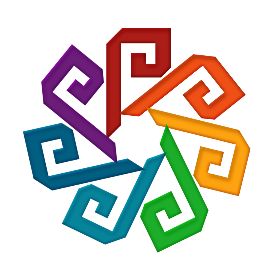 VI Международный фестиваль-конкурс вокально-хореографического, театрально-художественного и инструментального творчества «КАЛЕЙДОСКОП ТАЛАНТОВ»Итоги номинации «Народные инструменты (ансамбли)»VI Международный фестиваль-конкурс вокально-хореографического, театрально-художественного и инструментального творчества «КАЛЕЙДОСКОП ТАЛАНТОВ»Итоги номинации «Народные инструменты (ансамбли)»VI Международный фестиваль-конкурс вокально-хореографического, театрально-художественного и инструментального творчества «КАЛЕЙДОСКОП ТАЛАНТОВ»Итоги номинации «Народные инструменты (ансамбли)»VI Международный фестиваль-конкурс вокально-хореографического, театрально-художественного и инструментального творчества «КАЛЕЙДОСКОП ТАЛАНТОВ»Итоги номинации «Народные инструменты (ансамбли)»VI Международный фестиваль-конкурс вокально-хореографического, театрально-художественного и инструментального творчества «КАЛЕЙДОСКОП ТАЛАНТОВ»Итоги номинации «Народные инструменты (ансамбли)»VI Международный фестиваль-конкурс вокально-хореографического, театрально-художественного и инструментального творчества «КАЛЕЙДОСКОП ТАЛАНТОВ»Итоги номинации «Народные инструменты (ансамбли)»№ФИОПрограммаРуководительУчреждениеВид диплома2 возрастная категория (6-7 лет)Форма: Ансамбль2 возрастная категория (6-7 лет)Форма: Ансамбль2 возрастная категория (6-7 лет)Форма: Ансамбль2 возрастная категория (6-7 лет)Форма: Ансамбль2 возрастная категория (6-7 лет)Форма: Ансамбль2 возрастная категория (6-7 лет)Форма: АнсамбльОркестр «Золотой ключик»- «Увертюра к телевизионному фильму «Приключения Шерлока Холмса и доктора Ватсона», В Дашкевич, переложение для детского оркестра Осока М.В.- Русская народная песня «Во саду ли, в огороде», Обработка В. АгафонниковаПереложение для детского оркестра Осока М.В.Осока Марина Викторовна,Концертмейстер Осока Марина ВикторовнаМБДОУ «Детский сад №137»ЛАУРЕАТ I СТЕПЕНИ3 возрастная категория (8-9 лет)Форма: Ансамбль3 возрастная категория (8-9 лет)Форма: Ансамбль3 возрастная категория (8-9 лет)Форма: Ансамбль3 возрастная категория (8-9 лет)Форма: Ансамбль3 возрастная категория (8-9 лет)Форма: Ансамбль3 возрастная категория (8-9 лет)Форма: АнсамбльАнсамбль «Изи шыжарвлӓ» («Маленькие сестрички»)- «Марш Акпарса», Изсвященных мелодий мари- «Ритату», Старинный гусельный наигрыш, запись и обработка Ю. ВеткинойЭшмякова Фаина ВикторовнаМБОУ ДО «Микряковская детская музыкальная школа им. В. Куприянова»ЛАУРЕАТ I СТЕПЕНИАнсамбль «Свирельки»- Французская народная песня «У оленя дом большой»- Русская народная песня «Под горою калина»Сорочкина Марина ВикторовнаМуниципальное бюджетное учреждение дополнительного образования «Детская школа искусств города Костерево» Петушинского района Владимирской областиЛАУРЕАТ II СТЕПЕНИ5 возрастная категория (12-13 лет)Форма: Ансамбль5 возрастная категория (12-13 лет)Форма: Ансамбль5 возрастная категория (12-13 лет)Форма: Ансамбль5 возрастная категория (12-13 лет)Форма: Ансамбль5 возрастная категория (12-13 лет)Форма: Ансамбль5 возрастная категория (12-13 лет)Форма: АнсамбльАнсамбль баянистов и аккордеонистов-  «Утро» из сюиты №1 «Пер Гюнт», Э. Григ- «Орловский сувенир», Е. ДербенкоЯблокова Ольга ИвановнаМБУ ДО «Судогодская ДШИ»ЛАУРЕАТ I СТЕПЕНИОбразцовый ансамбль народных инструментов «Раздолье»- «Воспоминания из детства», Ю. Гаврилов- Русская народная песня «Пчелочка златая», обр. ГавриловаРуководитель Щекина Лариса ЮрьевнаКонцертмейстер Румянцева Ирина НиколаевнаМБУДО «Детская музыкальная школа имени А.А. Касьянова», г. ЛысковоЛАУРЕАТ II СТЕПЕНИИнструментальный ансамбль«Хаваслǎачасем»- «Добрый жук», А. Спадавеккиа- Чувашская народная песня«А мы просо сеяли»Чернова Марина Юрьевна,Михайлова Маргарита Павловна,Трифонова Ольга АлександровнаМБОУДО «Урмарская детская школа искусств» Урмарского района Чувашской РеспубликиЛАУРЕАТ III СТЕПЕНИ6 возрастная категория (14-15 лет)Форма: Ансамбль6 возрастная категория (14-15 лет)Форма: Ансамбль6 возрастная категория (14-15 лет)Форма: Ансамбль6 возрастная категория (14-15 лет)Форма: Ансамбль6 возрастная категория (14-15 лет)Форма: Ансамбль6 возрастная категория (14-15 лет)Форма: АнсамбльАнсамбль «Балаган» (Плечова Карина Эдуардовна, Макарова Юлия Александровна)- Дж. Леннон, П. Маккартни «Вчера»- А. Петров «Вальс» из кинофильма «Берегись автомобиля»Архипова Раиса НикандровнаМБУ ДО «Батыревская детская школа искусств»ЛАУРЕАТ III СТЕПЕНИАнсамбль « Барыня» в составе РудькоАнастасия, Цыганкова Олеся, Ефимова Эвелина- «Вальс», М. Каркасси- Попурри на народные темы переложениеЛукиной М.С.РуководительЛукина Мирослава Степановна /КонцертмейстерКожанова Ирина РахимовнаМБУ ДО «Чебоксарская детская музыкальная школа № 4 им. В.А. и Д.С. Ходяшевых»ЛАУРЕАТ I СТЕПЕНИОркестр русских народных инструментов старших классов- «Моя красавица», В. Андреев- «Брыньковский казачок», Ю. Зацарный Вожжова Ольга ЮрьевнаМБУ ДО «ДШИ №47 имени М.Ф. Мацулевич» г. НовокузнецкЛАУРЕАТ I СТЕПЕНИ10 возрастная категория (24 года и старше)Форма: Ансамбль10 возрастная категория (24 года и старше)Форма: Ансамбль10 возрастная категория (24 года и старше)Форма: Ансамбль10 возрастная категория (24 года и старше)Форма: Ансамбль10 возрастная категория (24 года и старше)Форма: Ансамбль10 возрастная категория (24 года и старше)Форма: Ансамбль«Народный любительский коллектив» Орловской области вокально-хореографический ансамбль «Веселая слобода» - инструментальная группа- «Старая карусель», Владимир Дмитриев- «Веселый наигрыш», Марк ВахутинскийВоронцов Владимир АлексеевичБПОУ ОО «Орловский областной колледж культуры и искусств»ЛАУРЕАТ I СТЕПЕНИАнсамбль русских народных инструментов «Наигрыш»- «Русский сувенир», Широков А.А.- «Валенки», Корчевой А.Карасев Олег АнатольевичМуниципальное бюджетное образовательное учреждение дополнительного образования «Детская школа искусств» г. Новочебоксарска Чувашской РеспубликиЛАУРЕАТ I СТЕПЕНИНародный коллектив Оркестр народных инструментов- «Экспромт», Р.  Долгов, переложение для оркестра народных инструментов Г. Чиркина- «Саратовские переборы», А. Кузнецов, переложение Г.  ЧиркинаЧиркин Геннадий ЯковлевичКультурно-спортивный комплекс пос. Опытный Цивильского района Чувашской РеспубликиЛАУРЕАТ III СТЕПЕНИНародный оркестр русских народных инструментов «Родные напевы»- «Парафраз» на тему музыки из к/ф «Иван Васильевич меняет профессию», муз. А. Зацепина, инструментовка Л. Галиевой- «Лети, мой гнедой!», муз. З. ИсмагиловаСайранова Надежда АлександровнаМуниципальное бюджетное учреждение дополнительного образования «Детская школа искусств муниципального района Миякинский район Республики Башкортостан»ЛАУРЕАТ II СТЕПЕНИАнсамбль гусляров «Шыжарвлӓ» («Сестрички»)- «Песня», С. Стангрит- «Мелодия елабужских мари», обработка С. ПчёлкинаЭшмякова Фаина ВикторовнаМБУК «Гономарийская ЦКС», «Еласовский Дом культуры и ремесла»ЛАУРЕАТ I СТЕПЕНИПрофессионалФорма: АнсамбльПрофессионалФорма: АнсамбльПрофессионалФорма: АнсамбльПрофессионалФорма: АнсамбльПрофессионалФорма: АнсамбльПрофессионалФорма: АнсамбльАнсамбль «Гармония»:Яковенко Любовь Адольфовна,Вишневская Ирина Владимировна,Прохорова Елена Валериановна- «Попурри на тему военных песен»- «Попурри на тему чувашских песен»Яковенко Любовь АдольфовнаМБУДО «Чебоксарская детская школа искусств №4»ЛАУРЕАТ III СТЕПЕНИАнсамбль преподавателей «Мерчен»: Доброхотова Луиза Ивановна, Васильева Клавдия Владимировна, Архипов Валерий Николаевич, Архипова Ольга Анатольевна, Павлова Зинаида Петровна, Краснова Ольга Петровна, Карамаликова Светлана Ильинична- «В сельском клубе», Е. Дербенко- «Despacito»МБУДО «Яльчикская детская школа искусств Яльчикского района Чувашской Республики»ЛАУРЕАТ III СТЕПЕНИОркестр народных инструментов «Музыкальный сувенир» преподавателей Детской музыкальной школы г.Новочебоксарска- «Лети, кукушечка, лети»Вариации на две чувашские темы, Ф. Лукин, обр. для оркестра народных инструментов С. Федотова- «Музыкальный каламбур», П. КорчевойЛагунова Людмила ИвановнаМуниципальное бюджетное образовательное учреждение дополнительного образования «Детская музыкальная школа» г. Новочебоксарска Чувашской РеспубликиЛАУРЕАТ II СТЕПЕНИПедагогический ансамбль русских народных инструментов- «Памяти Есенина», В. Городовская- «Стоят девчонки», А. Колкер, К. РыжовАщеулова Вера ВитальевнаМБУ ДО «Детская школа искусств №55» г. НовокузнецкЛАУРЕАТ II СТЕПЕНИОбразцовый коллектив «Сормовские виртуозы»- Пьеса на тему русской народной песни «Ничто в полюшке не колышется», А. Цыганков, инструментовка М.Ю. Котомина- «Негритянский танец», Д. Элингтон, инструментовка М.Ю. КотоминаКозылов Антон СергеевичМБУ ДО «ДМШ №11 им. Б.А. Мокроусова» г. Нижний НовгородЛАУРЕАТ I СТЕПЕНИСмешанная возрастная категорияФорма: АнсамбльСмешанная возрастная категорияФорма: АнсамбльСмешанная возрастная категорияФорма: АнсамбльСмешанная возрастная категорияФорма: АнсамбльСмешанная возрастная категорияФорма: АнсамбльСмешанная возрастная категорияФорма: АнсамбльАнсамбль аккордеонистов и баянистов- «Парижский каскад», Евгений Дога- «День Победы», Давид ТухмановРуководитель Макарычева Марина Геннадьевна, Концертмейстер Матвеева Татьяна ВикторовнаМуниципальное бюджетное учреждениеДополнительного образования «Музыкальная школа №11 им. Б.А. Мокроусова» г. Нижний НовгородЛАУРЕАТ II СТЕПЕНИДуэт «Гармоника»Маркин Василий Николаевич,Теникова Юлия Александровна-  «Пингвины», Е. Дербенко- Полька «Минутка», Е. Дербенко Струкова Светлана ВалентиновнаМуниципальное автономное учреждение дополнительного образования «Детская школа искусств №1» г. Шумерля Чувашской РеспубликиЛАУРЕАТ II СТЕПЕНИАнсамбль баянистов и аккордеонистов «Гармония»- «Аве Мария», Д. Каччини- «Вальс», А. ЖурбинРуководитель Макарычева Марина Геннадьевна,Концертмейстер Кадесникова Мария ЮрьевнаМБУ ДО «Детская школа искусств №8 имени В.Ю. Виллуана»ЛАУРЕАТ II СТЕПЕНИТатарская группа ансамбля «Дивертисмент»: А. Гафиятуллин (баян, 11 лет), Д. Рябчиков (синтезатор, 14 лет), Т. Гафиятуллин (гитара-бас, 15 лет), Р. Гафиятуллин (бубен, 8 лет)-  «Картайма эле энкей» и «Татарская плясовая», Р. Закиров, обработка И Кириллова- «Кантри», А. ДоренскийКириллов Владимир НиколаевичМуниципальное бюджетное учреждение дополнительного образования «Детская музыкальная школа имени народного артиста СССР Максима Дормидонтовича Михайлова»города Канаш Чувашской РеспубликиЛАУРЕАТ III СТЕПЕНИАнсамбль саратовских гармоник «Колокольчик»- Русская народная песня «Выйду ль я на чеченьку», в обработке Самусенко С.А.- Русская народная песня «Казачьи фантазии», в обработке Самусенко С.А.ПДО: Самусенко Сергей Александрович Концертмейстер:Суняйкин Сергей ИвановичМАУДО «ДТДиМ им. О.П. Табакова» г. СаратовЛАУРЕАТ II СТЕПЕНИАнсамбль русских народных инструментов «Консонанс»- Русская народная песня «Ай, все кумушки домой», обр. Н. Фомина- «Лисий шаг», Сергей ФедоровРуководитель Макарычева Марина Геннадьевна,Концертмейстер Матвеева Татьяна ВикторовнаМАОУ «школа №79 им. Н.А. Зайцева»ЛАУРЕАТ III СТЕПЕНИАнсамбль народных инструментов учащихся и преподавателей МБОУ ДО «Мариинско-Посадская ДШИ»- Н. Эриванов «Куккаташши»- Английская народная песня «Бубенцы»Николаев Александр ЮрьевичМБОУ ДО «Мариинско-Посадская ДШИ»ЛАУРЕАТ III СТЕПЕНИОркестр баянистов МБУ ДО «Моркинская ДШИ»- «Ох, горит моё сердечко», С. Морозов- «Романтическая прелюдия», Е. ДербенкоРуководитель - Степанов Алексей Вениаминович,Концертмейстер – Константинова Ольга ЕвгеньевнаМБУ ДО «Моркинская ДШИ»ЛАУРЕАТ II СТЕПЕНИОркестр народных инструментов ДШИ №1 г. Маркса- Е. Дербенко «Русская песня»- А. Прибылов «Весенний город»Руководитель - Бертова Галина ИвановнаГосударственное учреждение дополнительного образования Детская школа искусств №1 г. Маркса Саратовской области (ГУДО ДШИ №1 г. Маркса)ЛАУРЕАТ I СТЕПЕНИОркестр русских народных инструментов «Полифон»- «Марш мандолинистов», Э. Меццакапо- «Плясовая», Н. БудашкинРуководитель: Дормидонтов Александр Викторович/Концертмейстер: Суняйкин Сергей ИвановичГородской дворец творчества детей и молодежи имени О.П. Табакова г. СаратоваЛАУРЕАТ III СТЕПЕНИ